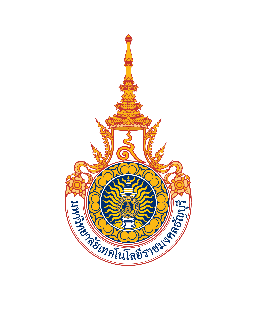 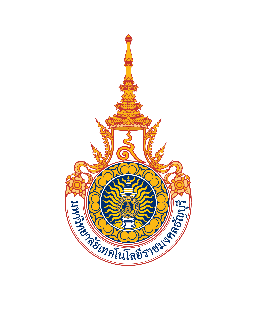 
*กรุณากรอกข้อมูล พร้อมติดรูปถ่ายให้ครบถ้วน”		  	         เลขที่ตำแหน่ง..............................(กรณีเข้าใหม่ไม่ต้องระบุ)ทะเบียนประวัติประเภทบุคลากร
 ข้าราชการ			 พนักงานมหาวิทยาลัย       พนักงานราชการ	
 ลูกจ้างชั่วคราว    		 ลูกจ้างประจำ		 พนักงานพิเศษเงินรายได้ บุคลากรนอกกรอบ (ระบุ)..................................... 
นาย / นาง / นางสาว ชื่อ.....................................................................นามสกุล............................................................ Mr. / Mrs. / Miss. Name…………………………………...........……. Surname…………….................………………………………วัน เดือน ปี เกิด........................เลขบัตร ปชช./พาสปอร์ตออกให้ ณ.........................................สัญชาติ.. ...............................เชื้อชาติ.................................ศาสนา..........................กรุ๊ปเลือด ……………….ส่วนสูง ....................ซม. น้ำหนัก….….……….กก. สถานภาพ  โสด  สมรส  หย่า  หม้าย 
สถานภาพทางทหาร  ยังไม่เกณฑ์ ผ่านการเกณฑ์แล้ว  ได้รับการยกเว้น วันเริ่มปฏิบัติราชการ.........................................ตำแหน่ง.........................................................................................สังกัด.............................................................................................ที่อยู่ปัจจุบันที่ติดต่อได้เลขที่...............................................................หมู่ที่.................ถนน..........................................ตำบล/แขวง.........................................อำเภอ/เขต............................................................จังหวัด..............................................................รหัสไปรษณีย์..................................เบอร์โทรศัพท์.....................................................ที่อยู่ตามทะเบียนบ้านเลขที่.............................................................. หมู่ที่.................ถนน..........................................ตำบล/แขวง.........................................อำเภอ/เขต........................................................... จังหวัด..............................................................รหัสไปรษณีย์..................................เบอร์โทรศัพท์......................................................Email.........................................................................................................................ความสามารถพิเศษ / ความชำนาญเชิงวิชาการ....................................................................................................................................................................................................................................................................................................................................................งานบริการวิชาการ/งานบริการสังคม.....................................................................................................................................................งานอดิเรก.............................................................................................กีฬา..........................................................................................ความสามารถทางด้านภาษาภาษา......................................

ภาษา......................................- 2 – ความสามารถทางด้านคอมพิวเตอร์โปรแกรม...................................................................		 ดีมาก    ดี      ค่อนข้างดี     พอใช้     อ่อน    ไม่ระบุโปรแกรม...................................................................		 ดีมาก    ดี      ค่อนข้างดี     พอใช้     อ่อน    ไม่ระบุโปรแกรม...................................................................		 ดีมาก    ดี      ค่อนข้างดี     พอใช้     อ่อน    ไม่ระบุผู้เกี่ยวข้อง
บิดา ................................................................เลข ปชช./พาสปอร์ตเบอร์โทร........................................วดป.เกิด............................อายุ...............ปี  สถาภาพ  โสด  สมรส   หย่า   หม้าย  สถานะ มีชีวิต  เสียชีวิต  อาชีพ รับราชการ รับจ้าง   ธุรกิจส่วนตัว   รัฐวิสาหกิจ/ธปท./หน่วยงานอื่นของรัฐ     ผู้รับบำนาญ     เกษตรกรรม/กสิกรรม             พนักงานท้องถิ่น/เทศบาล   ไม่ทำงาน/อื่น ๆ

มารดา ................................................................เลข ปชช./พาสปอร์ตเบอร์โทร........................................วดป.เกิด............................อายุ...............ปี  สถาภาพ  โสด  สมรส   หย่า   หม้าย  สถานะ มีชีวิต  เสียชีวิต  อาชีพ รับราชการ รับจ้าง   ธุรกิจส่วนตัว   รัฐวิสาหกิจ/ธปท./หน่วยงานอื่นของรัฐ     ผู้รับบำนาญ     เกษตรกรรม/กสิกรรม             พนักงานท้องถิ่น/เทศบาล   ไม่ทำงาน/อื่น ๆ

คู่สมรส ................................................................เลข ปชช./พาสปอร์ตเบอร์โทร........................................วดป.เกิด............................อายุ...............ปี  สถาภาพ  โสด  สมรส   หย่า   หม้าย  สถานะ มีชีวิต  เสียชีวิต  อาชีพ รับราชการ รับจ้าง   ธุรกิจส่วนตัว   รัฐวิสาหกิจ/ธปท./หน่วยงานอื่นของรัฐ     ผู้รับบำนาญ     เกษตรกรรม/กสิกรรม             พนักงานท้องถิ่น/เทศบาล   ไม่ทำงาน/อื่น ๆ

บุตร ................................................................เลข ปชช./พาสปอร์ตเบอร์โทร........................................วดป.เกิด............................อายุ...............ปี  สถาภาพ  โสด  สมรส   หย่า   หม้าย  สถานะ มีชีวิต  เสียชีวิต  อาชีพ รับราชการ รับจ้าง   ธุรกิจส่วนตัว   รัฐวิสาหกิจ/ธปท./หน่วยงานอื่นของรัฐ     ผู้รับบำนาญ     เกษตรกรรม/กสิกรรม             พนักงานท้องถิ่น/เทศบาล   ไม่ทำงาน/อื่น ๆ

บุตร ................................................................เลข ปชช./พาสปอร์ตเบอร์โทร........................................วดป.เกิด............................อายุ...............ปี  สถาภาพ  โสด  สมรส   หย่า   หม้าย  สถานะ มีชีวิต  เสียชีวิต  อาชีพ รับราชการ รับจ้าง   ธุรกิจส่วนตัว   รัฐวิสาหกิจ/ธปท./หน่วยงานอื่นของรัฐ     ผู้รับบำนาญ     เกษตรกรรม/กสิกรรม             พนักงานท้องถิ่น/เทศบาล   ไม่ทำงาน/อื่น ๆ
บุตร ................................................................เลข ปชช./พาสปอร์ตเบอร์โทร........................................วดป.เกิด............................อายุ...............ปี  สถาภาพ  โสด  สมรส   หย่า   หม้าย  สถานะ มีชีวิต  เสียชีวิต  อาชีพ รับราชการ รับจ้าง   ธุรกิจส่วนตัว   รัฐวิสาหกิจ/ธปท./หน่วยงานอื่นของรัฐ     ผู้รับบำนาญ     เกษตรกรรม/กสิกรรม             พนักงานท้องถิ่น/เทศบาล   ไม่ทำงาน/อื่น ๆ
- 3 -
ข้อมูลเพิ่มเติมประวัติการศึกษา*กลุ่มวิชาที่จบ  	(ระบุรหัสวิชาที่ความหมายใกล้เคียงที่สุด) 

*ความเชี่ยวชาญ  	(ระบุรหัสวิชาที่ความหมายใกล้เคียงที่สุด) 
* กลุ่มหมวดวิชาที่สอน  	(ระบุรหัสวิชาที่ความหมายใกล้เคียงที่สุด) ลงชื่อ…………………………………………………………………เจ้าของประวัติ       (.......................................................................)ลงวันที่.......................................................................หมายเหตุ  เอกสารฉบับนี้ใช้เพื่อการบันทึกข้อมูลเข้าระบบบุคลากรเท่านั้น ไม่สามารถนำไปเป็นหลักฐานใด ๆ ทั้งสิ้นท่านสามารถตรวจสอบข้อมูลส่วนตัวได้ที่ https://hr.rmutt.ac.th (ระบบแสดงผลข้อมูลบุคลากรออนไลน์) มีข้อสงสัยกรุณาติดต่องานข้อมูลสารสนเทศ กองบริหารงานบุคคล  โทร 02 549 4913จัดขึ้นโดย งานข้อมูลสารสนเทศ รหัสวิชาที่จบ /  ความเชี่ยวชาญรหัสหมวดวิชาที่สอน (กรณียังไม่ทราบ ให้ระบุ 01 หมวดศึกษาทั่วไป เมื่อท่านเข้าปฏิบัติงานกรุณาโทรแจ้งเปลี่ยนแปลง)
ที่เริ่มศึกษาเริ่มศึกษาเริ่มศึกษาจบการศึกษาจบการศึกษาจบการศึกษา
วุฒิการศึกษา/สาขาวิชา/วิชาเอก
สถาบันการศึกษา
เกรดเฉลี่ย
ที่ว ด ป ว ด ป
วุฒิการศึกษา/สาขาวิชา/วิชาเอก
สถาบันการศึกษา
เกรดเฉลี่ย1.2.3.รหัสวิชา	กลุ่มวิชาประเภทกลุ่มวิชา00-001-0011หลักสูตรพื้นฐานและคุณวุฒิหลักสูตรทั่วไปและคุณวุฒิ00-002-0021การอ่านเขียนและการคำนวณหลักสูตรทั่วไปและคุณวุฒิ00-003-0031ทักษะส่วนบุคคล และการพัฒนาหลักสูตรทั่วไปและคุณวุฒิ00-011-0111ศึกษาศาสตร์การศึกษา00-011-0112การฝึกหัดครูอนุบาลการศึกษา01-011-0113การฝึกหัดครูซึ่งไม่เชี่ยวชาญเฉพาะสาขาการศึกษา01-011-0114การฝึกหัดครูเชี่ยวชาวชาญเฉพาะสาขาการศึกษา02-021-0211เทคนิคภาพและเสียง และการผลิตสื่อศิลปะและมนุษยศาสตร์02-021-0212แฟชั่น,ตกแต่งภายใน และการออกแบบศิลปะและมนุษยศาสตร์02-021-0213ศิลปกรรมศิลปะและมนุษยศาสตร์02-021-0214หัตถกรรมศิลปะและมนุษยศาสตร์02-021-0215ดนตรีและศิลปะการแสดงศิลปะและมนุษยศาสตร์02-022-0221ศาสนาและเทววิทยาศิลปะและมนุษยศาสตร์02-022-0222ประวัติศาสตร์และโบราณคดีศิลปะและมนุษยศาสตร์02-022-0223ปรัชญาและจริยธรรมศิลปะและมนุษยศาสตร์02-023-0231การเรียนภาษาศิลปะและมนุษยศาสตร์02-023-0232วรรณคดีและภาษาศาสตร์ศิลปะและมนุษยศาสตร์03-031-0311เศรษฐศาสตร์สังคมศาสตร์,วารสารศาสตร์, และสารสนเทศ03-031-0312รัฐศาสตร์และประชากรสังคมศาสตร์,วารสารศาสตร์, และสารสนเทศ03-031-0313จิตวิทยาสังคมศาสตร์,วารสารศาสตร์, และสารสนเทศ03-031-0314สังควิทยาและวัฒนธรรมศาสตร์สังคมศาสตร์,วารสารศาสตร์, และสารสนเทศ03-032-0321วารสารศาสตร์และการรายงานสังคมศาสตร์,วารสารศาสตร์, และสารสนเทศ03-032-0322บรรณารักษ์, สารสนเทศ และการศึกษาจดหมายเหตุสังคมศาสตร์,วารสารศาสตร์, และสารสนเทศ04-041-0411การบัญชีและภาษีอากรบริหารธุรกิจ, การบริหาร และกฎหมาย04-041-0412การเงิน, การธนาคาร และการประกันภัยบริหารธุรกิจ, การบริหาร และกฎหมาย04-041-0413การจัดการและการบริหารบริหารธุรกิจ, การบริหาร และกฎหมาย04-041-0414การตลาดและการโฆษณาบริหารธุรกิจ, การบริหาร และกฎหมาย04-041-0415เลขานุการและงานสำนักงานบริหารธุรกิจ, การบริหาร และกฎหมาย04-041-0416การขายส่งและการขายปลีกบริหารธุรกิจ, การบริหาร และกฎหมาย04-041-0417ทักษะการทำงานบริหารธุรกิจ, การบริหาร และกฎหมาย04-041-0421กฎหมายบริหารธุรกิจ, การบริหาร และกฎหมาย05-051-0511ชีววิทยาวิทยาศาสตร์ ธรรมชาติ, คณิตศาสตร์ และสถิติ05-051-0512ชีวเคมีวิทยาศาสตร์ ธรรมชาติ, คณิตศาสตร์ และสถิติ05-052-0521วิทยาศาสตร์สิ่งแวดล้อมวิทยาศาสตร์ ธรรมชาติ, คณิตศาสตร์ และสถิติ05-052-0522สภาพแวดล้อมทางธรรมศาสตร์ และสัตว์ป่าวิทยาศาสตร์ ธรรมชาติ, คณิตศาสตร์ และสถิติ05-053-0531เคมีวิทยาศาสตร์ ธรรมชาติ, คณิตศาสตร์ และสถิติ05-053-0532วิทยาศาสตร์โลกวิทยาศาสตร์ ธรรมชาติ, คณิตศาสตร์ และสถิติ05-053-0533ฟิสิกส์วิทยาศาสตร์ ธรรมชาติ, คณิตศาสตร์ และสถิติ05-054-0541คณิตศาสตร์วิทยาศาสตร์ ธรรมชาติ, คณิตศาสตร์ และสถิติ05-054-0542สถิติวิทยาศาสตร์ ธรรมชาติ, คณิตศาสตร์ และสถิติ06-061-0611การใช้งานคอมพิวเตอร์สารสนเทศ และเทคโนโลยีการสื่อสาร06-061-0612ฐานข้อมูลและการบริหารและออกแบบเครือข่ายสารสนเทศ และเทคโนโลยีการสื่อสาร06-061-0613ซอฟแวร์ และการพัฒนาการประยุกต์ใช้ และการวิเคราะห์สารสนเทศ และเทคโนโลยีการสื่อสาร07-071-0711วิศวกรรมเคมี และกระบวนการวิศวกรรม, การผลิตและการก่อสร้าง07-071-0712เทคโนโลยีการรักษาสิ่งแวดล้อมวิศวกรรม, การผลิตและการก่อสร้าง07-071-0713ไฟฟ้าและพลังงานวิศวกรรม, การผลิตและการก่อสร้างรหัสวิชากลุ่มวิชาประเภทกลุ่มวิชา07-071-0714อิเล็กทรอนิกส์ และระบบอัตโนมัติวิศวกรรม, การผลิตและการก่อสร้าง07-071-0715กลศาสตร์ และธุรกิจการค้าโลหะวิศวกรรม, การผลิตและการก่อสร้าง07-071-0716ยานพาหนะ เรือ และอากาศยานวิศวกรรม, การผลิตและการก่อสร้าง07-072-0721กระบวนการการผลิตอาหารวิศวกรรม, การผลิตและการก่อสร้าง07-072-0722วัสดุ (แก้ว, กระดาษ, พลาสติก และไม้)วิศวกรรม, การผลิตและการก่อสร้าง07-072-0723สิ่งทอ (เสื้อผ้า รองเท้า และเครื่องหนัง)วิศวกรรม, การผลิตและการก่อสร้าง07-072-0724การทำเหมืองแร่และการสกัดวิศวกรรม, การผลิตและการก่อสร้าง07-073-0731สถาปัตยกรรมและการวางแผนเมืองวิศวกรรม, การผลิตและการก่อสร้าง07-073-0732อาคาร และวิศวกรมโยธาวิศวกรรม, การผลิตและการก่อสร้าง08-081-0811การะเพาะปลูก และการเลี้ยงสัตว์เกษตร, ป่าไม้, การประมง และปศุสัตว์08-081-0822พืชสวนเกษตร, ป่าไม้, การประมง และปศุสัตว์08-082-0821ป่าไม้เกษตร, ป่าไม้, การประมง และปศุสัตว์08-083-0831การประมงเกษตร, ป่าไม้, การประมง และปศุสัตว์08-084-0841ปศุสัตว์เกษตร, ป่าไม้, การประมง และปศุสัตว์09-091-0911การศึกษาทันตกรรมสุขภาพ และสวัสดิการ09-091-0912แพทย์ศาสตร์สุขภาพ และสวัสดิการ09-091-0913 การพยาบาลและผดุงครรภ์ สุขภาพ และสวัสดิการ 09-091-0914 การวินิจฉัยทางการแพทย์ และเทคโนโลยีทางการแพทย์ สุขภาพ และสวัสดิการ 09-091-0915 กายภาพบำบัด และการฟื้นฟู สุขภาพ และสวัสดิการ 09-091-0916 เภสัชศาสตร์ สุขภาพ และสวัสดิการ 09-091-0914 การแพทย์แผนโบราณ การแพทย์แผนปัจจุบัน และการบำบัด สุขภาพ และสวัสดิการ 09-092-0921 การดูแลผู้สูงอายุ และผู้พิการสูงอายุ สุขภาพ และสวัสดิการ 09-092-0923 การบริการสังคม และการให้คำปรึกษา สุขภาพ และสวัสดิการ 10-101-1011 การบริการภายในประเทศ การบริการ 10-101-1012การบริการด้านผมและความงามการบริการ10-101-1013การโรงแรม, ร้านอาหาร และการจัดเลี้ยงการบริการ10-101-1014การกีฬาการบริการ10-101-1015การเดินทาง การท่องเที่ยว และการพักผ่อนการบริการ10-102-1021สุขอนามัยชุมชน อาชีวอนามัย และความปลอดภัยการบริการ10-102-1022อาชีวอนามัย และความปลอดภัย การบริการ10-103-1031การทหารและการป้องกันประเทศ การบริการ10-103-1032การรักษาความปลอดภัยของร่างกายและทรัพย์สิน การบริการ10-104-1041การบริการขนส่งการบริการ01หมวดศึกษาทั่วไป02หมวดวิชาเฉพาะ03หมวดวิชาเลือก